Дидактическая игра «Поиграй со звуками» для детей старшего дошкольного возрастаЦель: формирование звуковой культуры речи: дифференциация звуков, определение местоположения звука в слове, определение мягкости (твердости) звука.Пояснение:Работа с детьми старшего дошкольного возраста по формированию звуковой культуры речи строится на дифференциации следующих звуков: [c], [с`], [з], [з`], [ц], [ч`], [щ`], [ж], [ш], [л], [л`], [р], [р`].Для наглядности звуки были отображены в игре как «песенки»:[c], [с`] – песенка синички,[з], [з`] – песенка комарика,[ц] – песенка белочки,[ч`] – песенка паровозика,[щ`] – песенка пилы,[ж] – песенка жука,[ш] – песенка змеи,[л], [л`] – песенка колокольчика,[р], [р`] – песенка рыбки.Материалы: Для изготовления игры нам понадобится:- ковролин разных цветов,- «глазки», «липучки»,- клеевой пистолет, ножницы,- картинки предметов, имеющих в своих названиях те или иные звуки,- а также кармашки к «Коврографу Ларчик».Ход работы:1. Нарисовала трафареты на бумаге. По трафаретам вырезала из цветного ковролина комарика, синичку, белочку и т.д.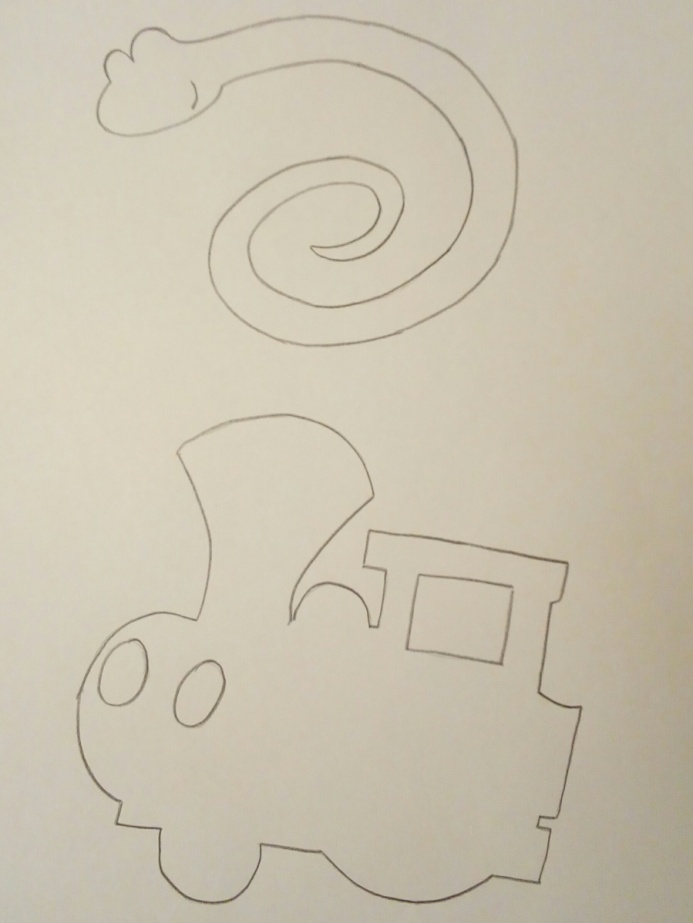 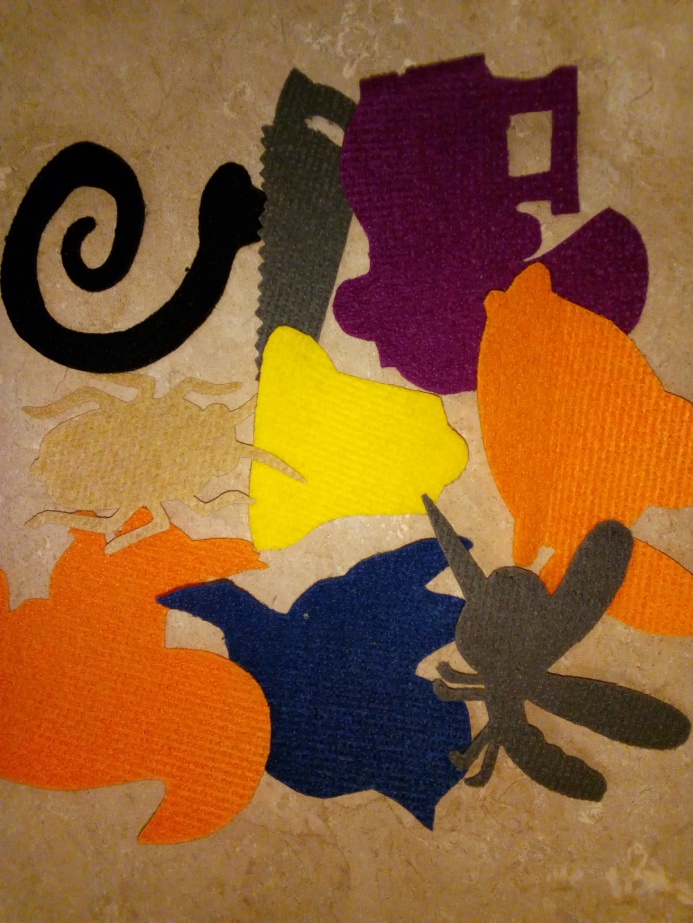 2. Приклеила «глазки», ротики, крылышки синичке.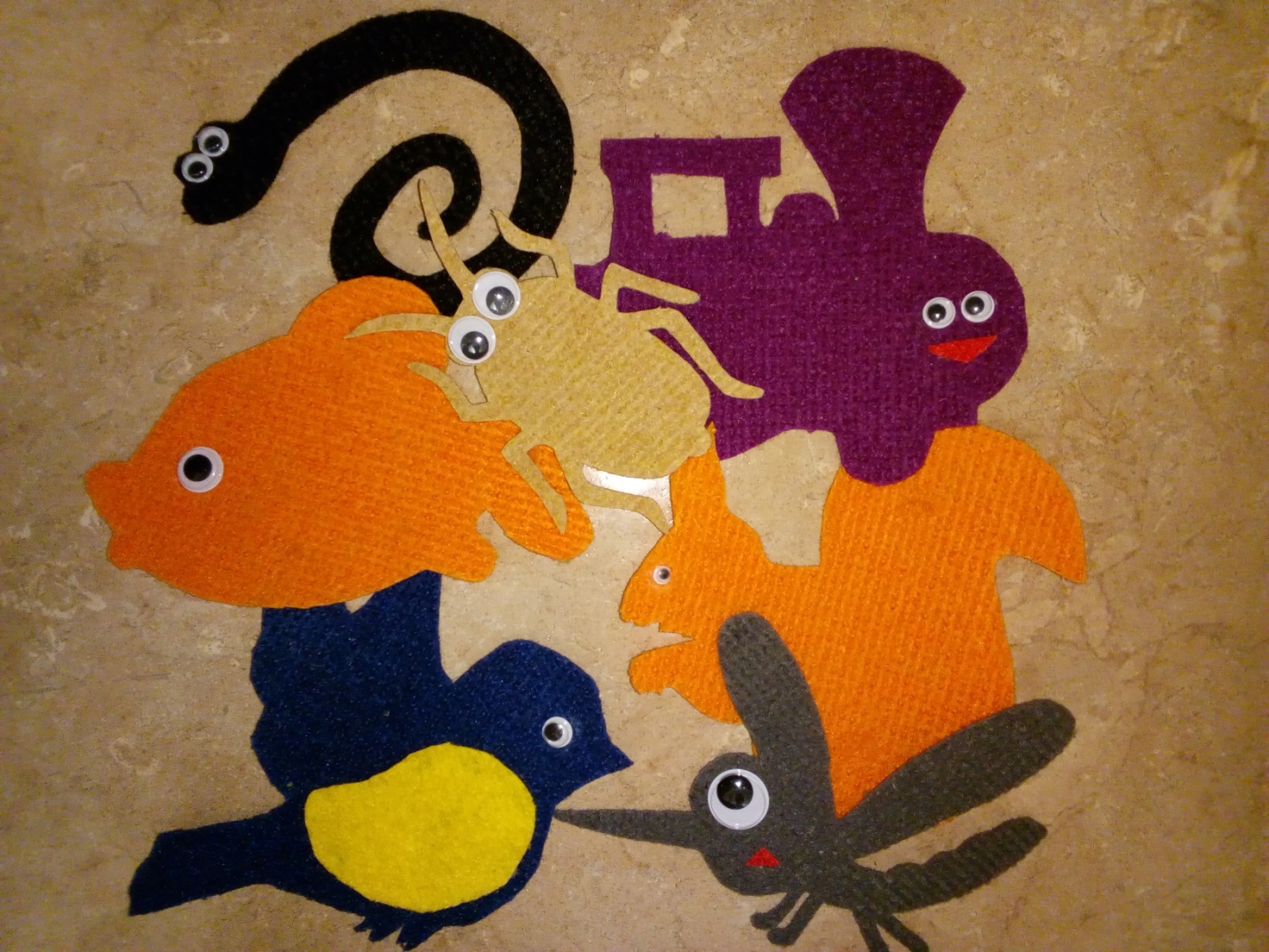 3. С оборотной стороны приклеила «липучку» для возможности работы на «Коврографе Ларчик»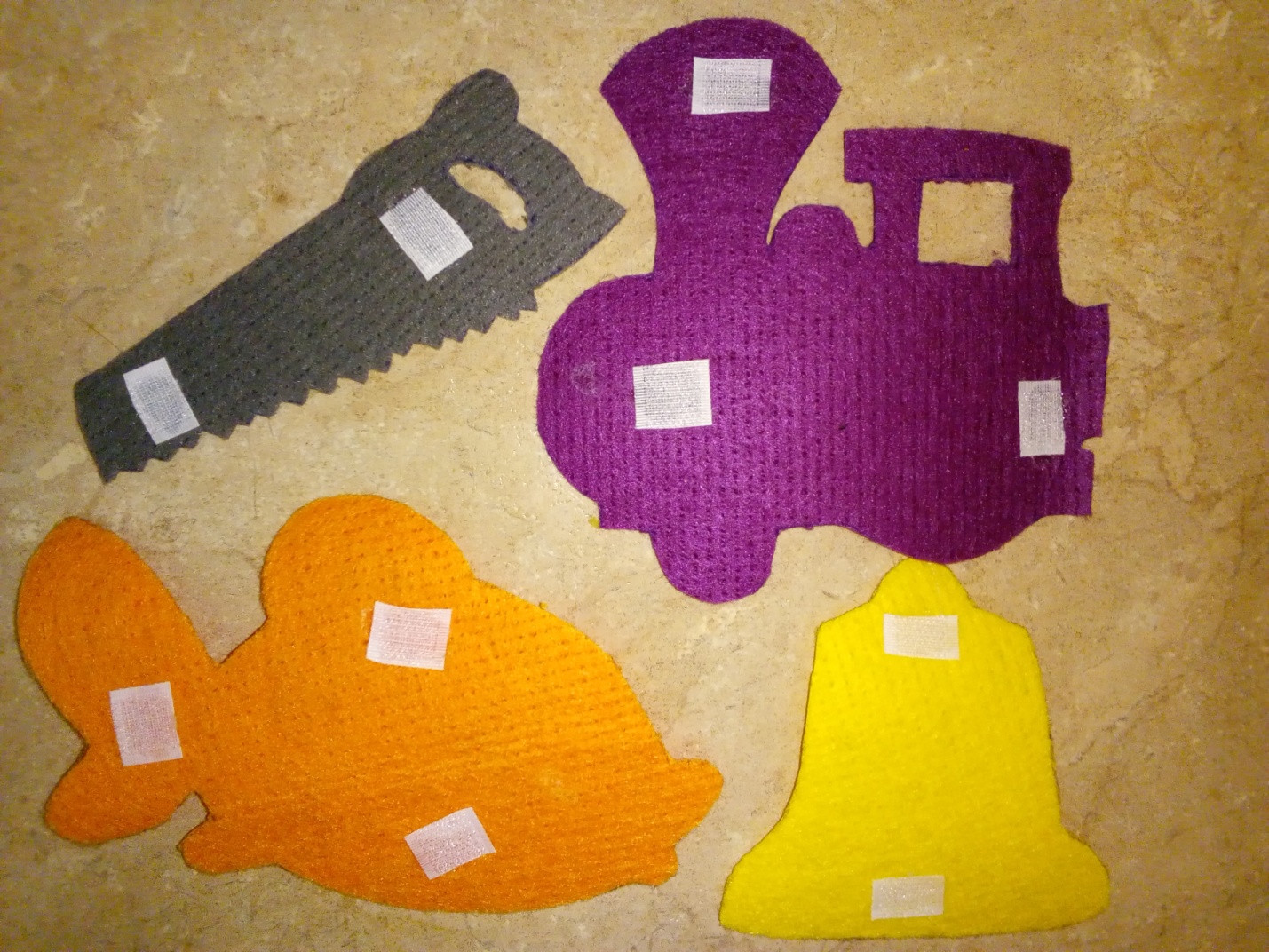 4. Дополнительно вырезала из ковролина крышу для дома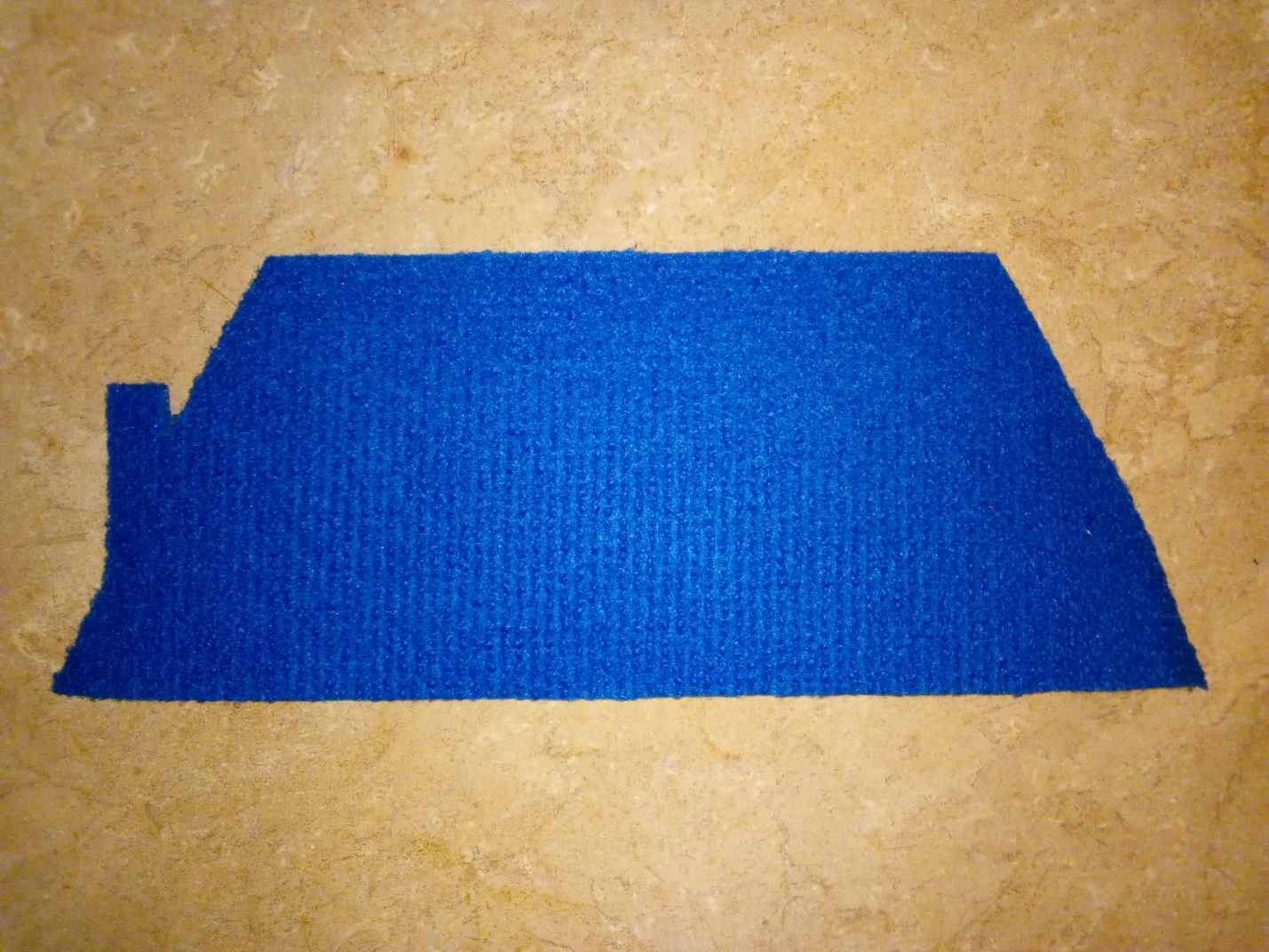 5. Напечатала и заламинировала картинки со звуками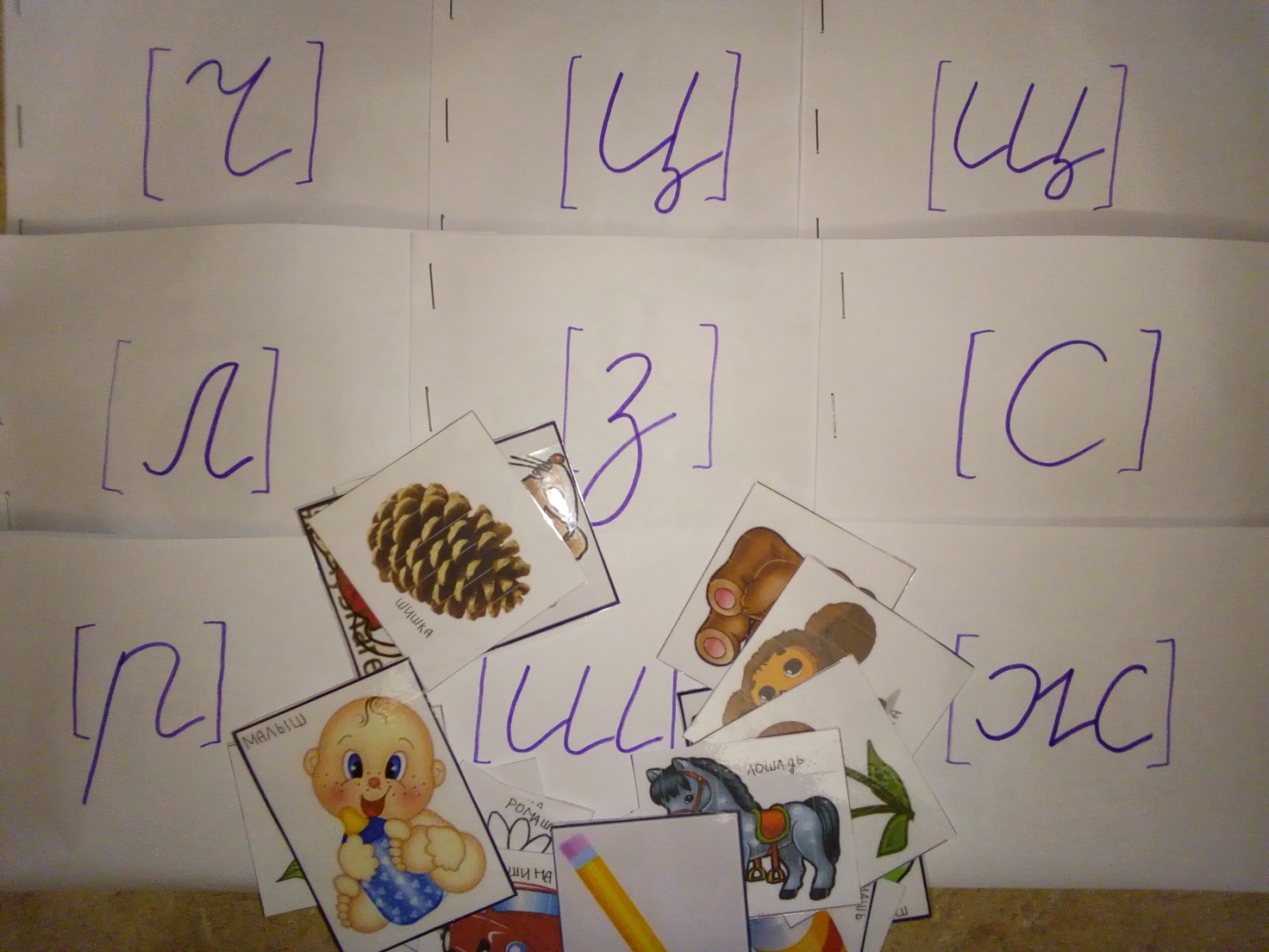 Все готово. Можно играть!Варианты игр:Игра «Определи, чья песенка»Перед детьми ставится задача: определить, чья песенка будет звучать в словах. Перед ребенком раскладываются картинки для дифференциации двух звуков. Ребенок выбирает любую картинку, проговаривает название предмета, изображенного на картинке, определяет «чья это песенка» и располагает соответствующим образом.  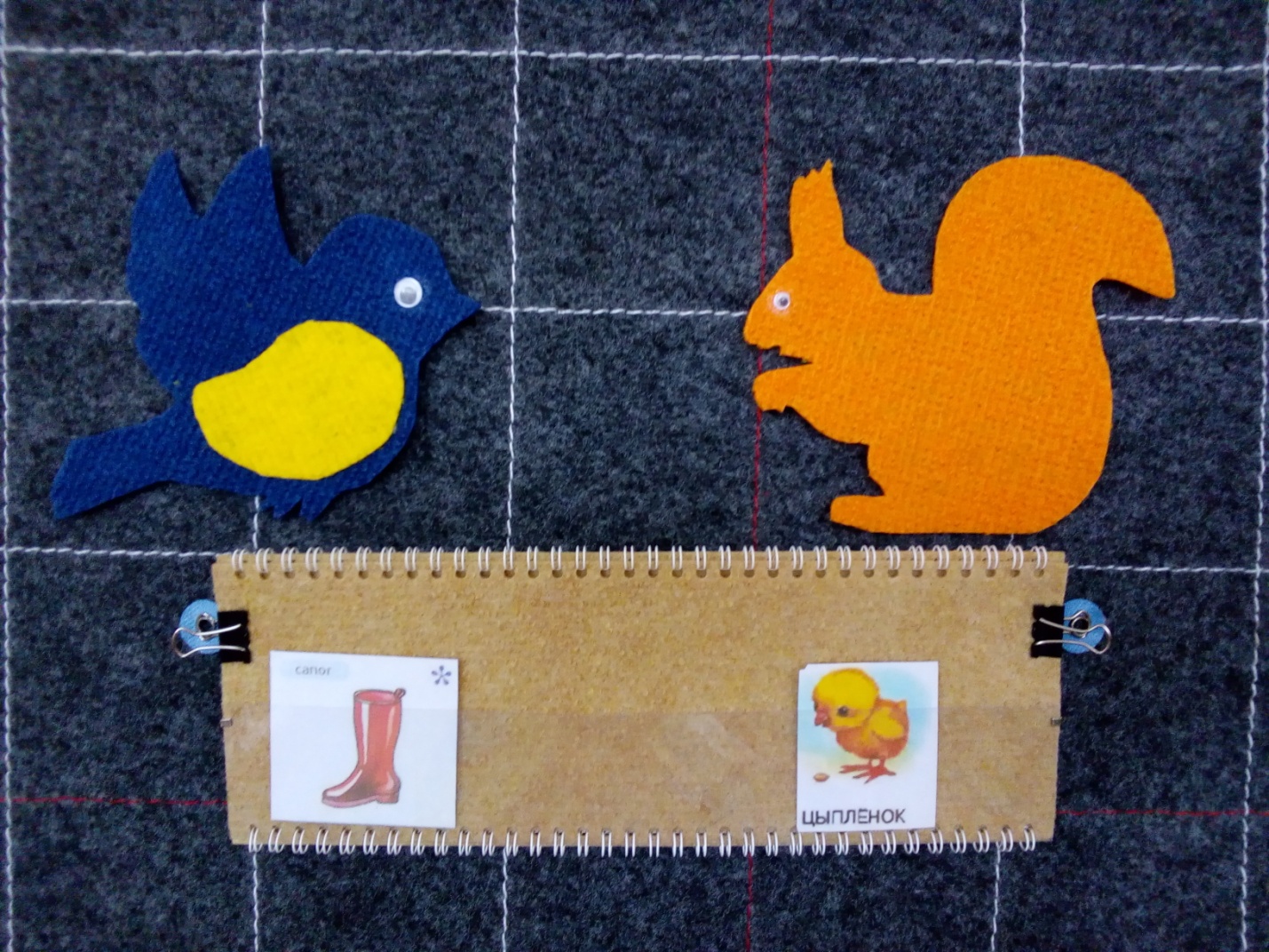 Или так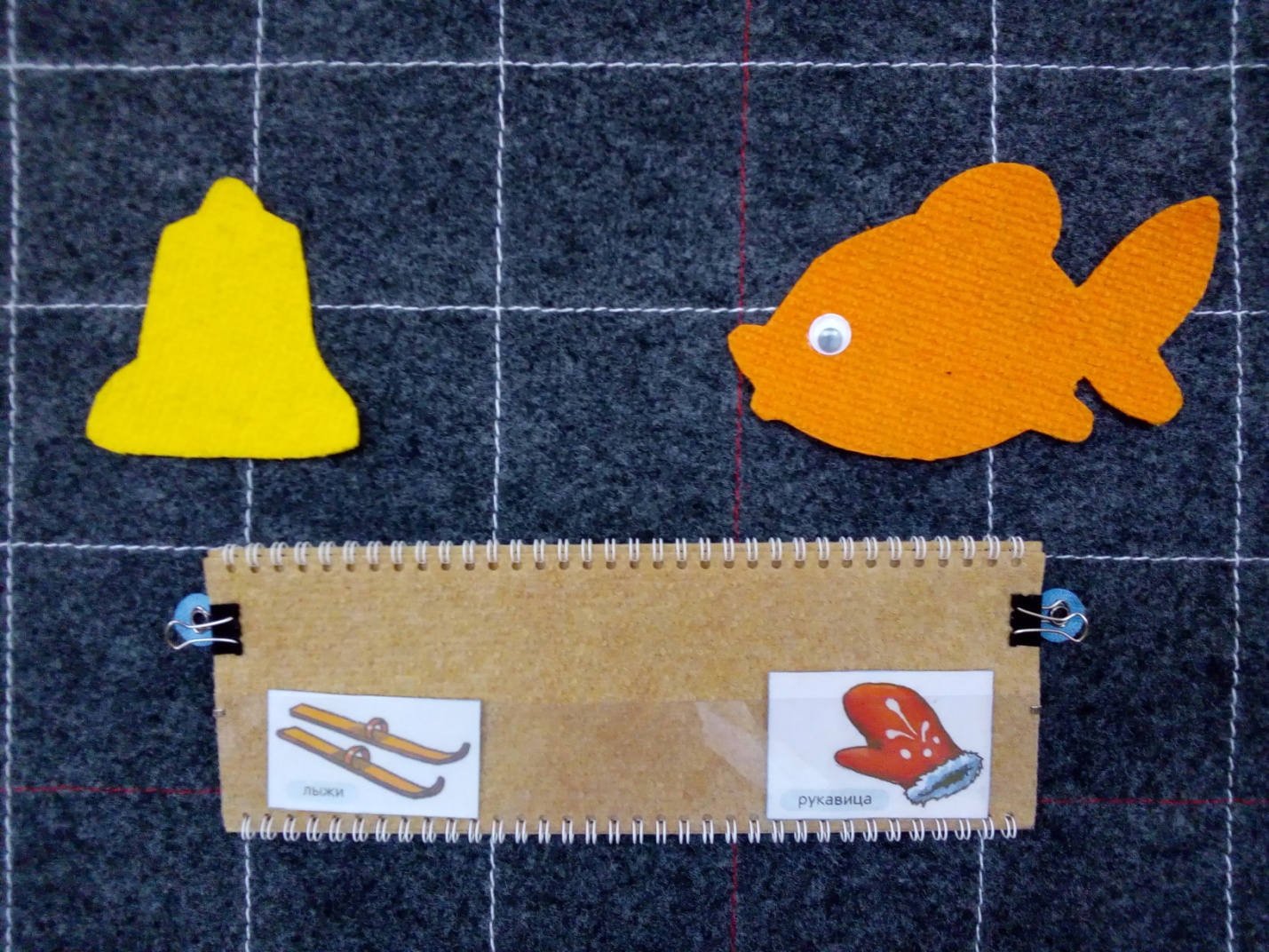 Игра «Определи, где живет звук»Перед детьми ставится задача: определить, где живет звук. Перед ребенком располагаются картинки на заданный звук. Ребенок проговаривает предмет, изображенный на картинке, определяет местоположение звука в слове: в начале, внутри, в конце и располагает «липкий» кружочек в соответствующем месте в домике.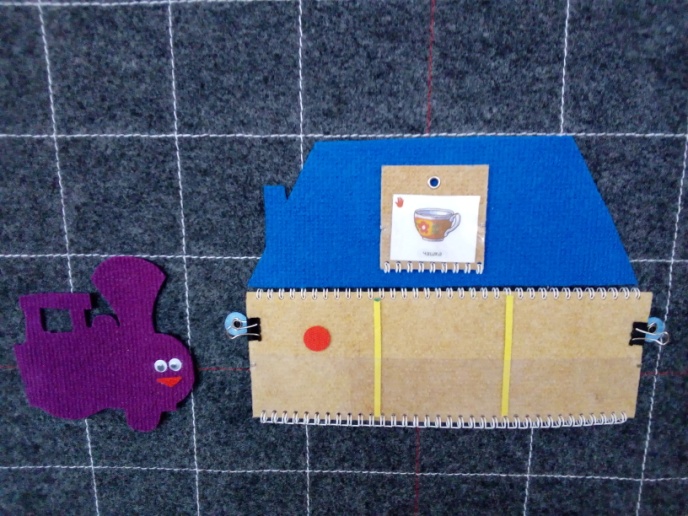 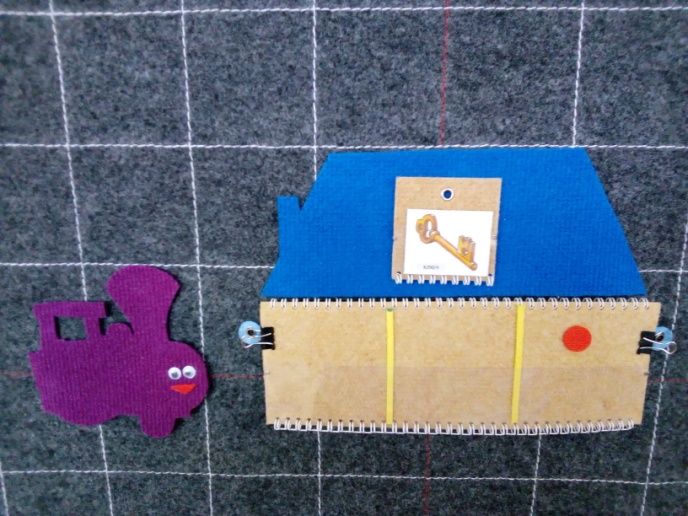 Игра «Твердый или мягкий»Перед детьми ставится задача: определить, какой звук они услышат в слове: твердый или мягкий. Перед ребенком располагаются картинки на заданный звук. Ребенок проговаривает предмет, изображенный на картинке, определяет твердый он или мягкий и вставляет картинку в соответствующее окошко (с синим кружочком – твердый, с зеленым – мягкий).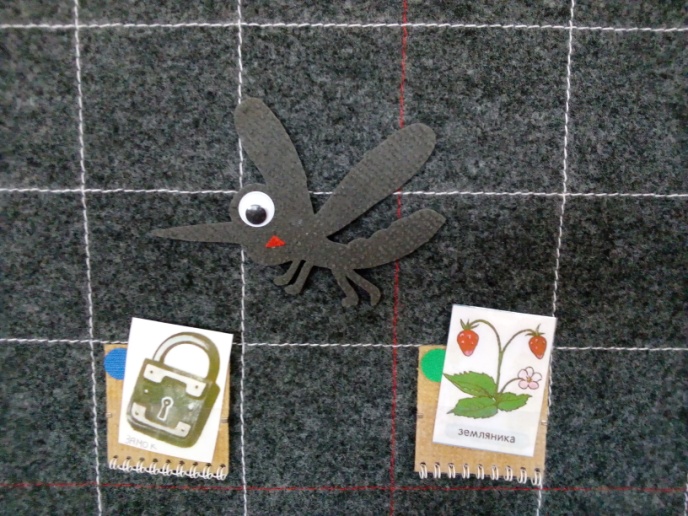 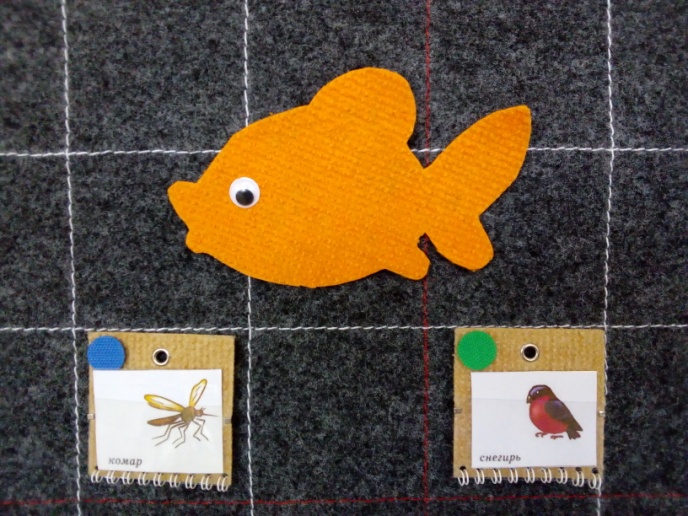 